                                  U S N E S E N Í                          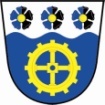  (zápis) z      3. veřejného zasedání zastupitelstva  OBCE Teplička,které se koná  ve čtvrtek    dne 2.5.  2019 na OÚ v Tepličce od 19:00     hodpřítomnost zastupitelů (i případných hostů) je  doložena  prezenční  listinou    (příloha č.1 ).Jednání zastupitelstva obce zahájila  pí. Hana Bartošová, jakožto starostka v 19:10 hodin. Jednání řídila a provedla zápis. Předložila přítomným zastupitelům i hostům k podpisu prezenční listinu. Přítomni         …  3  členové  zastupitelstva. Načež konstatovala, že zastupitelstvo obce je   usnášení schopno. Jako ověřovatele zápisu byli určeni:       Helena Dobroňová  a Ivana PřiklopilováNÁVRH USNESENÍ č.  2 .1. – Zastupitelstvo schvaluje jako ověřovatele zápisu…………. a jako zapisovatelku starostku Hanu Bartošovouproběhlo hlasování   …  PRO 3     PROTI….0,    ZDRŽ….. 0,                     USNESENÍ č. 3 .1 .   -  JEDNOHLASNĚ SCHVÁLENOStarostka navrhla  formu hlasování pro všechny body VZ – VEŘEJNĚ = zvednutím ruky tak, jak je uvedeno i v jednacím řádu obce.  Dala  hlasovat o formě hlasování (veřejně)NÁVRH USNESENÍ č.    3 .2. – zastupitelé souhlasí s „veřejným“ hlasováním pro všechny body zasedáníproběhlo hlasování   ….  PRO 3    PROTI….0,    ZDRŽ….. 0                       USNESENÍ č. 3 .2.   -  JEDNOHLASNĚ SCHVÁLENODále předložila  usnesení z minulého VZ – ze dne 11.3 .2019. Bodem k  projednání  z předešlého VZ s úkolem bylo:    zjistit možnost dotací na komunikace a dále nabídka projektoru.	(vzhledem k velkému počtu bodů k projednání na tomto VZ – je opětovně odloženo)						Přednesla program probíhajícího VZ včetně bodů různé. Všichni zastupitelé byli včas pozváni na dnešní VZ, pozvánka byla vyvěšena a úřední desce i ele.  (příloha č. 2). Do bodu různé navrhla dále starostka   projednat  : 	a) výstavba rybího přechodu – vyjádřeníb)  žádost – vyjádření ke stavběStarostka  požádala přítomné  o další návrhy. Proběhlo hlasování  o programu jak shora uvedeno, přičemž  jiné návrhy vzneseny nebylyNÁVRH USNESENÍ č.    3 .3. – zastupitelé souhlasí s navrženým programem veřejného zasedání tak, jak je uvedeno v příloze č. 2proběhlo hlasování   …  PRO 3      PROTI….0,    ZDRŽ….. 0                     USNESENÍ č.   3 .3.   -  JEDNOHLASNĚ SCHVÁLENO1) prvním bodem veřejného zasedání bylo  projednat a schválit žádost SK Teplička ze dne 18.3.2019 pod č.j. 74/19. SPORTOVNÍ KLUB Teplička žádá o poskytnutí individuální finanční podpory z rozpočtu obce Teplička, a to ve výši 50000,- Kč (padesáttisíc korun českých) na rekonstrukci objektu a opravu oplocení včetně ochranných sítí – blíže viz žádost PŘÍL. č.3. Důvodem žádosti o poskytnutí dotace je nedostatek finančních prostředků sportovního klubu na plánovanou akci. Starostka předložila zastupitelům žádost SK a navrhuje tuto dotaci poskytnout v požadované výši. Zastupitelé neměli k žádosti ani návrhu starostky této žádosti vyhovět, připomínek a s poskytnutím dotace ve výši 50000,- Kč z rozpočtu obce souhlasí. Dále předkládá starostka  návrh veřejnoprávní smlouvy  (příl. 4)o poskytnutí dotace z rozpočtu naší obce. Zastupitelé neměli ke smlouvě výhrad a souhlasí se zněním tak, jak bylo předloženo. NÁVRH USNESENÍ č.    3 .4. – Zastupitelstvo obce Teplička souhlasí poskytnou žadateli SK Teplička finanční podporu – dotaci ve výši 50.0000,- Kč (padesáttisíc korun českých) z rozpočtu obce Teplička.proběhlo hlasování    PRO….3     PROTI….0,    ZDRŽ….. 0                      USNESENÍ č. 3 .4 .   -  JEDNOHLASNĚ SCHVÁLENO2) druhým bodem VZ bylo projednat záměr o směně pozemků. Starostka předložila zastupitelům návrh záměru – příl. č. 5.                                          ………………………………. v 19:40 se dostavil místostarosta p. Tomáš Jelínek………..Jedná se o směnu: a) jedná se o směnu pozemku p.č. 102 – výměra 26 m² v majetku  RZ a MZ  za část pozemku 479/7 v majetku obce ( a to část mezi p.č.993 a14/5) blíže viz  příl. č. 5		b) směna pozemku – resp. části 3/1, a to v blízkosti budovy OÚ a p.č.2 v majetku  pí. NŠ, za  část p.č.439/3 v majetku obce nebo odkup části p.č.3/1 obcí.NÁVRH USNESENÍ č.  3 .5 . – Zastupitelstvo obce Teplička souhlasí se zveřejněním  záměru směnit pozemky viz shora proběhlo hlasování   … PRO 4    PROTI….0,    ZDRŽ… 0      		USNESENÍ č. 3 .5.   -  JEDNOHLASNĚ SCHVÁLENO3) plánovaný bod – schválení strategického plánu obce – se posunul na další VZ, a to vzhledem k tomu, že dosud nebyly zapracovány do návrhu strategického plánu změny (příl. č 6) – požadavky obce. Přesto byl předložen návrh plánu přítomným (tentokrát i hostům)  k nahlédnutí a dán k možnosti navrhnout změny či jiná doplnění. Nikdo k návrhu neměl připomínek ani se nikdo nevyjádřil ohledně doplnění. 4NÁVRH USNESENÍ č.   3 .6 . – zastupitelstvo obce Teplička souhlasí s odložením bodu – schválení strategického plánu  obce – na nebližší možné veřejné zasedáníproběhlo hlasování   …  PRO4     PROTI….0,    ZDRŽ….. 0                     USNESENÍ č.  3 .6 .   -  JEDNOHLASNĚ SCHVÁLENO4) V dalším bodu programu byly předloženy návrhy spoluobčanů   (příl. č. 7,8,9) - majitelů nemovitostí  „u rybníka“ ohledně plánovaného pořízení  dopravního značení  „zákazu vjezdu“ k rybníku s dodatkovou tabulkou „ mimo dopravní obsluhy“. Majitelé proti tomuto řešení vznesli námitku – blíže viz přílohy. Přítomným byl dán k nahlédnutí pasport dopravního značení a návrh  na řešení situace na hlavní silnici a dále pak předmětné značení „zákazu vjezdu“.  Připuštěna diskuse všech přítomných o nastíněném problému, kdy zastupitelé obce se snaží o zpomalení dopravy – pro bezpečnost jak aut (především těch odbočujících vlevo – směr od KV) na hlavní silnici, tak i přecházejících osob a dále se snaží zamezit automobilům vjezd k rybníku a to především proto, že dochází k nešvaru – parkování  navyšujícího se množství automobilů u rybníka, a to  i v jeho těsné blízkosti. Ohledně hlavní silnice byl přítomným nastíněn záměr obce o zpomalení dopravy a to zpomalením vozidel ve směru od KV před obcí  na 70 km/h a hlavně dosáhnout zákazu předjíždění (jak  svislým, tak i vodorovným značením – tedy značkou – tak i plnou čarou) a v dalším stádiu  (vzhledem k časové i technické náročnosti), a to i na základě doporučení příslušných úřadů k tomu kompetentních, by se měla zúžit vozovka – resp. „krajnice“ v okolí předmětné křižovatky a vytvořit stavebně zpevněné břehy tak, aby opticky došlo k zmenšení křižovatky  a snad i zamezení předjíždění – či dokonce podjíždění. Byl zmíněn i návrh na „měření rychlosti“.Ohledně projednávaného „zákazu vjezdu“  k rybníku, bylo vysvětleno přítomným, proč bylo přistoupeno k tomuto řešení – včetně osvětlení důvodu vybrané dodatkové tabulky. Majitele nemovitostí byli ubezpečeni, že jejich přístup k jejich majetku nebude zamezen, ale pouze omezen a to tím, že se v prostoru od mlýna k rybníku  a okolo rybníku samotného nebude moci parkovat. – když k tomuto účelu mohou majitelé využít svého pozemku, či budou moci využít prostor k parkování, které bude vybudováno  před dotčenou zákazovou značkou, či stávajícího parkovacího prostoru u pomníku. Přítomní berou toto řešení na vědomí a nemají  v zásadě proti němu námitek. NÁVRH USNESENÍ č.   3  .7. – Zastupitelé obce vzali na vědomí písemné námitky majitelů nemovitostí o pořízení zákazu vjezdu k rybníku  s dodatkovou tabulkou a po vysvětlení situace i vzdání se námitek přítomných proti tomuto řešení. V závěru bude pořízena tato zákazová značka včetně dodatkové tabulky, a to poté, co bude vybudován prostor pro parkování před touto značkou.proběhlo hlasování   …  PRO  4   PROTI….0,    ZDRŽ….. 0   		USNESENÍ č.  3 .7 .   -  JEDNOHLASNĚ SCHVÁLENO5) V tomto bodě byl nastíněn přítomným záměr obce podat výběrová řízení jak na opravu všech komunikací v obci, tak i na pořízení veřejného osvětlení v úseku od letního kina podél tratě k ČOVce a další úsek od školy k nemovitosti č.e.46. (2.etapa VO) – blíže viz pasport veřejného osvětlení. Přítomní nemají námitek a s vyhlášením výběrových řízení souhlasí.NÁVRH USNESENÍ č.    3 .8. –  Zastupitelé obce  souhlasí s vypsáním výběrových řízení na a) opravu všech komunikací v obcib) pořízení veřejného osvětlení v uvedených úsecích.proběhlo hlasování   …  PRO  4   PROTI….0,    ZDRŽ….0		USNESENÍ č.   3 .8.   -  JEDNOHLASNĚ SCHVÁLENO6a) přítomným byla předložena žádost společnosti HG partner s.r.o. Úvaly  ze dne 3.4.2019o vyjádření  obce k provedení výstavby „rybího přechodu“  - tento bod byl přeložen na další nejbližší VZ, do kdy se zastupitelé podrobně seznámí s obsahem žádosti.NÁVRH USNESENÍ č.   3 .9 . –  Zastupitelé obce souhlasí s odložením podání vyjádření k žádosti výstavby „rybího přechodu“ na příští VZ.proběhlo hlasování  ….  PRO 4    PROTI….0,    ZDRŽ….. 0 		USNESENÍ č.  3 .9 .   -  JEDNOHLASNĚ SCHVÁLENO6b) přítomným byla tlumočena žádost pana MK , který se na OÚ dostavil před zahájením VZ– majitele nemovitosti č.p.37 o vyjádření se obce  k  již provedené stavbě. Jedná se o přístavbu balkonu k rodinnému domu uvedeného č.p. na p.p.č.942/2 doposud v majetku obce.  Zastupitelstvem obce byl však prodej pozemku – resp. jeho části (ostatní plocha/silnice) o výměře 38 m² v minulosti již schválen, a to usnesením č. 7.8. ze dne 30.10.2017 a byl vypracován i  geometrický plán pro rozdělení pozemku. Kupní smlouva nemohla být doposud realizována vhledem k usnesení Magistrát města KV o odložení podání do doby než bude dodatečně rozhodnuto o přístavbě balkonu.  Zastupitelé se se situací seznámili a nemají k vyhotovení kladného stanoviska námitek a tímto souhlasíNÁVRH USNESENÍ č.  3.10 . –  zastupitelé obce souhlasí s kladným stanoviskem pro schválení stavby – resp. přístavby balkonu k rodinnému domu č.p. 37proběhlo hlasování   …  PRO 4    PROTI….0,    ZDRŽ….. 0   		USNESENÍ č.     .   -  JEDNOHLASNĚ SCHVÁLENODalší body k projednání navrženy nebyly,  do diskuse se nikdo nepřihlásil a  proto starostka jednání ukončila ve 21:30    hodin.Po ukončení VZ byla na žádost pana PK zahájena diskuse o novém  provozovateli  (pachtýři) obecní hospůdky. Veškeré číslované přílohy jsou součástí PÍSEMNÉHO  vyhotovení tohoto  „USNESENÍ (zápisu)“  z veřejného zasedání. Vyhotoveno v Tepličce dne  11.5.  2019Ověřovatele:       Helena Dobroňová                        ……………………………………….		    Ivana Přiklopilová                        …………………………………………….	           Zapsala: starostka Hana Bartošová……………………………………………………………….                               ………………………………………………………………………    	Místostarosta: Tomáš Jelínek					Vyvěšeno dne   11.5 .2019 						Sejmuto dne:                    2019Přílohy jsou k nahlédnutí na OÚ a jsou součástí tohoto usnesení. Usnesení (zápis) je vyhotoveno ve třech výtiscích a všechna mají váhu origináluTermín       4 . VZ byl stanoven na   začátek června  2019